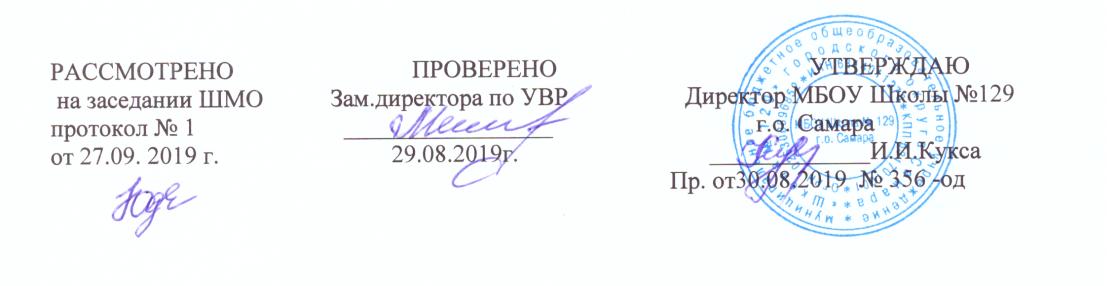 РАБОЧАЯ ПРОГРАММА          Предмет: ЛИТЕРАТУРА         Уровень образования: среднее (10-11 класс)          Составители: учителя русского языка Мещерякова Ольга Викторовна                                                                          Стерляхина Анна Константиновна                                                                          Юдакова Екатерина Александровна                                                                          Лобачева Любовь НиколаевнаПаспорт рабочей программыПланируемые результаты освоения курса литературы 10 – 11 классыВ результате изучения литературы на базовом уровне выпускник должен овладеть следующими УУД:Личностными:воспитание духовно развитой личности, готовой к самопознанию и самосовершенствованию, способной к созидательной деятельности в современном мире; формирование гуманистического мировоззрения, национального самосознания, гражданской позиции, чувства патриотизма, любви и уважения к литературе и ценностям отечественной культуры;развитие представлений о специфике литературы в ряду других искусств; культуры читательского восприятия художественного текста, понимания авторской позиции, исторической и эстетической обусловленности литературного процесса; образного и аналитического мышления, эстетических и творческих способностей учащихся, читательских интересов, художественного вкуса; устной и письменной речи учащихся;освоение текстов художественных произведений в единстве содержания и формы, основных историко-литературных сведений и теоретико-литературных понятий; формирование общего представления об историко-литературном процессе;совершенствование умений анализа и интерпретации литературного произведения как художественного целого в его историко-литературной обусловленности с использованием теоретико-литературных знаний; написания сочинений различных типов; поиска, систематизации и использования необходимой информации, в том числе в сети Интернет.Метапредметнымипоиск и выделение значимых функциональных связей и отношений между частями целого, выделение характерных причинно-следственных связей;сравнение, сопоставление, классификация;самостоятельное выполнение различных творческих работ;способность устно и письменно передавать содержание текста в сжатом или развернутом виде;осознанное беглое чтение, проведение информационно-смыслового анализа текста, использование различных видов чтения (ознакомительное, просмотровое, поисковое и др.);владение монологической и диалогической речью, умение перефразировать мысль, выбор и использование выразительных средств языка и знаковых систем (текст, таблица, схема, аудиовизуальный ряд и др.) в соответствии с коммуникативной задачей;составление плана, тезисов, конспекта;подбор аргументов, формулирование выводов, отражение в устной или письменной форме результатов своей деятельности;использование для решения познавательных и коммуникативных задач различных источников информации, включая энциклопедии, словари, Интернет-ресурсы и др. базы данных;самостоятельная организация учебной деятельности, владение навыками контроля и оценки своей деятельности, осознанное определение сферы своих интересов и возможностей.Предметными
    Знать/понимать:образную природу словесного искусства;содержание изученных литературных произведений;основные факты жизни и творчества писателей-классиков XIX века;основные закономерности историко-литературного процесса и черты литературных направлений 19 и 20 веков;основные теоретико-литературные понятия.  Уметь:	воспроизводить содержание литературного произведения;анализировать и интерпретировать художественное произведение и отдельные эпизоды, используя сведения по истории и теории литературы (тематика, проблематика, нравственный пафос, система образов, особенности композиции, изобразительно-выразительные средства языка, художественная деталь); анализировать эпизод (сцену) изученного произведения, объяснять его связь с проблематикой произведения;соотносить художественную литературу с общественной жизнью и культурой; раскрывать конкретно-историческое и общечеловеческое содержание изученных литературных произведений; выявлять «сквозные темы» и ключевые проблемы русской литературы; соотносить произведение с литературным направлением эпохи;определять род и жанр произведения;выявлять авторскую позицию;выразительно читать изученные произведения (или их фрагменты), соблюдая нормы литературного произношения;аргументировано формулировать своё отношение к прочитанному произведению;писать рецензии на прочитанные произведения и сочинения разных жанров на литературные темы.СОДЕРЖАНИЕ КУРСА10 классЛитература XIX векаВведение. Обзор литературы 1 половины 19 векаОсновные темы и проблемы русской литературы XIX века (свобода, духовно-нравственные искания человека, обращение к народу в поисках нравственного идеала).Введение                                                                                                                                                                                                                                                                                                                                                                                                                                                                                                                                                                                                                                                                                                                                                                                                                                                                                                                                                                                                                                                                                                                                                                                                                                                                                                                                                                                                                                                                                                                                                                                                                                                                                                                                                                                                                                                                                                                                                                                                                                                                                                                                                                                                                                                                                                                                                                                                                                                                                                                                                                                                                                                                                                                                                                                                                                                                                                                                                                                                                                                                                                                                                                                                                                                                                                                                                                                                                                                                                                                                                                                                                                                                                                                                                                                                                                                                                                                                                                                                                                                                                                                                                                                                                                                                                                                                                                                                                                                                                                                                                                                                                                                                                                                                                                                                                                                                                                                                                                                                                                                                                                                                                                                                                                                                                                                                                                                                                                                                                                                                                                                                                                                                                                                                                                                                                                                                                                                                                                                                                                                                                                                                                                                                                                                                                                                                                                                                                                                                                                                                                                                                                                                                                                                                                                                                                                                                                                                                                                                                                                                                                                                                                                                                                                                                                                                                                                                                                                                                                                                                                                                                                                                                                                                                                                                                                                                                                                                                                                                                                                                                                                                                                                                                                                                                                                                                                                                                                                                                                                                                                                                                                                                                                                                                                                                                                                                                                                                                                                                                                                                                                                                                                                                                                                                                                                                                                                                                                                                                                                                                                                                                                                                                                                                Россия в первой половине XIX века. «Дней Александровых прекрасное начало». Отечественная война 1812 года. Движение декабристов. Воцарение Николая I. Расцвет и упадок монархии. Оживление вольнолюбивых настроений. Литература первой половины XIX века. Отголоски классицизма. Сентиментализм. Возникновение романтизма. Жуковский. Батюшков. Рылеев. Баратынский. Тютчев. Романтизм Пушкина, Лермонтова и Гоголя. Зарождение реализма (Крылов, Грибоедов, Пушкин, Лермонтов, Гоголь, «натуральная школа») и профессиональной русской критической мысли.Россия во второй половине XIX века. Падение крепостного права. Земельный вопрос. Развитие капитализма и демократизация общества. Судебные реформы. Охранительные, либеральные, славянофильские, почвеннические и революционные настроения. Расцвет русского романа (Тургенев, Гончаров, Л. Толстой, Достоевский), драматургии (Островский, Сухово-Кобылин). Русская поэзия. Судьбы романтизма и реализма в поэзии. Две основные тенденции в лирике: Некрасов, поэты его круга и Фет, Тютчев, Майков, Полонский. Критика социально-историческая (Чернышевский, Добролюбов, Писарев), «органическая» (Григорьев), эстетическая (Боткин, Страхов). Зарождение народнической идеологии и литературы. Чехов как последний великий реалист. Наследие старой драмы, ее гибель и рождение новой драматургии в творчестве Чехова.Литература первой половины XIX векаАлександр Сергеевич Пушкин. Жизнь и творчество. Лирика Пушкина, ее гуманизм. Красота, Добро, Истина — три принципа пушкинского творчества. Национально-историческое и общечеловеческое содержание лирики.Стихотворения: «Поэту», «Брожу ли я вдоль улиц думных...», «Отцы пустынники и жены непорочны... »t «Погасло дневное светило...», «Свободы сеятель пустынный...», «Подражания Корану», «Элегия» («Безумных лет угасшее веселье...»), «...Вновь я посетил...», «Поэт», «Из Пиндемонти», «Разговор Книгопродавца  с  Поэтом»,   «Вольность»,   «Демон», «Осень» и др. Слияние гражданских, философских и личных мотивов. Преодоление трагического представления о мире и месте человека в нем через приобщение к ходу истории. Вера в неостановимый поток жизни и преемственность поколений. Романтическая лирика и романтические поэмы. Историзм и народность — основа реализма Пушкина. Развитие реализма в лирике и поэмах. «Медный всадник».Михаил Юрьевич Лермонтов. Жизнь и творчество.Ранние романтические стихотворения и поэмы. Основные настроения: чувство трагического одиночества, мятежный порыв в иной мир или к иной, светлой и прекрасной жизни, любовь как страсть, приносящая страдания, чистота и красота поэзии как заповедные святыни сердца. Трагическая судьба поэта и человека в бездуховном мире. Стихотворения: «Валерик», «Как часто, пестрою толпою окружен...», «Сон», «Выхожу один я на дорогу...», «Нет, я не Байрон, я другой...», «Молитва» («Я, Матерь Божия, ныне с молитвою...»), «Завещание».Своеобразие художественного мира Лермонтова. Тема Родины, поэта и поэзии, любви, мотив одиночества. Романтизм и реализм в творчестве поэта.Теория литературы. Углубление понятий о романтизме и реализме, об их соотношении и взаимовлиянии.Николай Васильевич Гоголь. Жизнь и творчество. (Обзор.)Романтические произведения. «Вечера на хуторе близ Диканьки». Рассказчик и рассказчики. Народная фантастика. «Миргород». Два начала в композиции сборника: сатирическое {«Повесть о том, как поссорился Иван Иванович с Иваном Никифоровичем») и эпико-героическое («Тарас Бульба»). Противоречивое слияние положительных и отрицательных начал в других повестях («Старосветские помещики» — идиллия и сатира, «Вий» — демоническое и ангельское).«Петербургские повести». «Невский проспект». Сочетание трагедийности и комизма, лирики и сатиры, реальности и фантастики. Петербург как мифический образ бездушного и обманного города.Литература второй половины XIX века Обзор русской литературы второй половины XIX века. Россия второй половины XIX века. Общественно-политическая ситуация в стране. Достижения в области науки и культуры. Основные тенденции в развитии реалистической литературы. Журналистика и литературная критика. Аналитический характер русской прозы, ее социальная острота и философская глубина. Идея нравственного самосовершенствования. Универсальность художественных образов. Традиции и новаторство в русской поэзии. Формирование национального театра.Классическая русская литература и ее мировое признание.Иван Александрович Гончаров. Жизнь и творчество. (Обзор.)Роман «Обломов». Социальная и нравственная проблематика. Хорошее и дурное в характере Обломова. Смысл его жизни и смерти. «Обломовщина» как общественное явление. Герои романа и их отношение к 06-ломову. Авторская позиция и способы ее выражения в романе. Роман «Обломов» в зеркале критики («Что такое обломовщина?» Н. А. Добролюбова, «Обломов» Д. И. Писарева).Теория литературы. Обобщение в литературе. Типичное явление в литературе. Типическое как слияние общего и индивидуального, как проявление общего через индивидуальное. Литературная критика.Александр Николаевич Островский. Жизнь и творчество. (Обзор.) Периодизация творчества. Наследник Фонвизина, Грибоедова, Гоголя. Создатель русского сценического репертуара.Драма «Гроза». Ее народные истоки. Духовное самосознание Катерины. Нравственно ценное и косное в патриархальном быту. Россия на переломе, чреватом трагедией, ломкой судеб, гибелью людей.Своеобразие конфликта и основные стадии развития Действия. Прием антитезы в пьесе. Изображение «жестоких нравов» «темного царства». Образ города Калинова. Трагедийный фон пьесы. Катерина в системе образов. Внутренний конфликт Катерины. Народно-поэтическое и религиозное в образе Катерины.  Нравственная проблематика пьесы: тема греха, возмездия и покаяния. Смысл названия и символика пьесы. Жанровое своеобразие. Драматургическое мастерство Островского. А. Н. Островский в критике («Луч света б темном царстве» Н. А. Добролюбова).Теория литературы. Углубление понятий о драме как роде литературы, о жанрах комедии, драмы, трагедии. Драматургический конфликт (развитие понятия).Иван Сергеевич Тургенев. Жизнь и творчество. (Обзор.)«Отцы и дети». Духовный конфликт (различное отношение к духовным ценностям: к любви, природе, искусству) между поколениями, отраженный в заглавии и легший в основу романа. Базаров в ситуации русского человека на рандеву. Его сторонники и противники. Трагическое одиночество героя. Споры вокруг романа и авторская позиция Тургенева. Тургенев как пропагандист русской литературы на Западе. Критика о Тургеневе («Базаров» Д. И. Писарева).Теория литературы. Углубление понятия о романе (частная жизнь в исторической панораме. Социально-бытовые и общечеловеческие стороны в романе).Федор Иванович Тютчев. Жизнь и творчество. Наследник классицизма и поэт-романтик. Философский характер тютчевского романтизма. Идеал Тютчева — слияние человека с Природой и Историей, с «божеско-всемирной жизнью» и его неосуществимость. Сочетание разномасштабных образов природы (космический охват с конкретно-реалистической детализацией). Любовь как стихийная сила и «поединок роковой». Основной жанр — лирический фрагмент («осколок» классицистических монументальных и масштабных жанров — героической или философской поэмы, торжественной или философской оды, вмещающий образы старых лирических или эпических жанровых форм). Мифологизмы, архаизмы как признаки монументального стиля грандиозных творений.Стихотворения: «Silentium!», «He то, что мните вы, природа...», «Еще земли печален вид...», «Как хорошо ты, о море ночное...», «Я встретил вас, и все былое...», «Эти бедные селенья...», «Нам не дано предугадать...», «Природа — сфинкс...», «Умом Россию  не понять...», «О, как убийственно мы любим...».      Теория литературы. Углубление понятия о лирике. Судьба жанров оды и элегии в русской поэзии.Афанасий Афанасьевич Фет. Жизнь и творчество. (Обзор.)Двойственность личности и судьбы Фета-поэта и Фета — практичного помещика. Жизнеутверждающее начало в лирике природы. Фет как мастер реалистического пейзажа. Красота обыденно-реалистической детали и умение передать «мимолетное», «неуловимое». Романтические «поэтизмы» и метафорический язык. Гармония и музыкальность поэтической речи и способы их достижения. Тема смерти и мотив трагизма человеческого бытия в поздней лирике Фета.Стихотворения: «Даль», «Шепот, робкое дыханье...», «Еще майская ночь», «Еще весны душистой нега...», «Летний вечер тих и ясен...», «Я пришел к тебе с приветом...», «Заря прощается с землею...», «Это утро, радость эта...», «Певице», «Сияла ночь. Луной был полон сад...», «Как беден наш язык!..», «Одним толчком согнать ладью живую...», «На качелях».Теория литературы. Углубление понятия о лирике. Композиция лирического стихотворения.Алексей Константинович Толстой. Жизнь и творчество. Своеобразие художественного мира Толстого. Основные темы, мотивы и образы поэзии. Взгляд на русскую историю в произведениях писателя. Влияние фольклора и романтической традиции.Стихотворения: «Слеза дрожит в твоем ревнивом взоре...», «Против течения», «Государь ты наш батюшка...».     Николай Алексеевич Некрасов. Жизнь и творчество (Обзор.)  Некрасов-журналист.   Противоположность литературно-художественных взглядов Некрасова и Фета. Разрыв с романтиками и переход на позиции реализма. Прозаизация лирики, усиление роли сюжетного начала.  Социальная трагедия  народа в городе и деревне. Настоящее и будущее народа как предмет лирических   переживаний   страдающего   поэта.   Интонация плача, рыданий, стона как способ исповедального выражения лирических переживаний. Сатира Некрасова.  Героическое и жертвенное в образе разночинца-народолюбца. Психологизм и бытовая конкретизация любовной лирики. Поэмы Некрасова, их содержание, поэтический язык. Замысел поэмы «Кому на Руси жить хорошо». Дореформенная и пореформенная Россия в поэме, широта тематики и стилистическое многообразие. Образы крестьян и «народных заступников». Тема социального и духовного рабства, тема народного бунта. Фольклорное начало в поэме. Особенности поэтического языка.Стихотворения: «Рыцарь на час», «В дороге», «Надрывается сердце от муки...», «Душно! Без счастья и воли...», «Поэт и гражданин», «Элегия», «Умру я скоро...», «Музе», «Мы с тобой бестолковые люди...», «О Муза! Я у двери гроба...», «Я не люблю иронии твоей...», «Блажен незлобивый поэт...», «Внимая ужасам войны...», «Тройка», «Еду ли ночью по улице темной...».Теория литературы. Понятие о народности искусства. Фольклоризм художественной литературы (развитие понятия).Михаил Евграфович Салтыков-Щедрин . Жизнь и творчество. (Обзор.)«История одного города» — ключевое художественное произведение писателя. Сатирико-гротесковая хроника, изображающая смену градоначальников, как намек на смену царей в русской истории. Терпение народа как национальная отрицательная черта. Сказки (по выбору). Сатирическое негодование против произвола властей и желчная насмешка над покорностью народа.Теория литературы. Фантастика, гротеск и эзопов язык (развитие понятий). Сатира как выражение общественной позиции писателя. Жанр памфлета (начальные представления).Лев Николаевич Толстой . Жизнь и творчество. (Обзор.) Начало творческого пути. Духовные искания, их отражение в трилогии «Детство», «Отрочество», «Юность»-Становление типа толстовского героя — просвещенного правдоискателя, ищущего совершенства. Нравственная чистота писательского взгляда на человека и мир.«Война и мир» — вершина творчества Л. Н. Толстого. Творческая история романа. Своеобразие жанра и стиля. Образ автора как объединяющее идейно-стилевое начало «Войны и мира», вмещающее в себя аристократические устремления русской патриархальной демократии.Соединение народа как «тела» нации с ее «умом» — просвещенным дворянством на почве общины и личной независимости. Народ и «мысль народная» в изображении писателя. Просвещенные герои и их судьбы в водовороте исторических событий. Духовные искания Андрея Болконского и Пьера Безухова. Рационализм Андрея Болконского и эмоционально-интуитивное осмысление жизни Пьером Безуховым. Нравственно-психологической облик Наташи Ростовой, Марьи Болконской, Сони, Элен. Философские, нравственные и эстетические искания Толстого, реализованные в образах Наташи и Марьи. Философский смысл образа Платона Каратаева. Толстовская мысль об истории. Образы Кутузова и Наполеона, значение их противопоставления. Патриотизм ложный и патриотизм истинный. Внутренний монолог как способ выражения «диалектики души». Своеобразие религиозно-этических и эстетических взглядов Толстого. Всемирное значение Толстого — художника и мыслителя. Его влияние на русскую и мировую литературу.Теория литературы. Углубление понятия о романе. Роман-эпопея. Внутренний монолог (развитие понятия). Психологизм художественной прозы (развитие понятия).Федор Михайлович Достоевский. Жизнь и творчество. (Обзор.) Достоевский, Гоголь и «натуральная школа».«Преступление и наказание» — первый идеологический роман. Творческая история. Уголовно-авантюрная основа и ее преобразование в сюжете произведения. Противопоставление преступления и наказания в композиции романа. Композиционная роль снов Раскольникова, его психология, преступление и судьба в Свете религиозно-нравственных и социальных представлений. «Маленькие люди» в романе, проблема социальной несправедливости и гуманизм писателя. Духовные искания интеллектуального героя и способы их выявления. Исповедальное начало как способ самораскрытия души. Полифонизм романа и диалоги героев.Достоевский и его значение для русской и мировой культуры.Теория литературы. Углубление понятия о романе (роман нравственно-психологический, роман идеологический). Психологизм и способы его выражения в романах Толстого и Достоевского.Николай Семенович Лесков. Жизнь и творчество. (Обзор.)Бытовые повести и жанр «русской новеллы». Антинигилистические романы. Правдоискатели и народные праведники.Повесть «Очарованный странник» и ее герой Иван Флягин. Фольклорное начало в повести. Талант и творческий дух человека из народа.«Тупейный художник». Самобытные характеры и необычные судьбы, исключительность обстоятельств, любовь к жизни и людям, нравственная стойкость — основные мотивы повествования Лескова о русском человеке.(Изучается одно произведение по выбору.)Теория литературы. Формы повествования. Проблема сказа. Понятие о стилизации.Антон Павлович Чехов. Жизнь и творчество. Сотрудничество в юмористических журналах. Основные жанры — сценка, юмореска, анекдот, пародия. Спор с традицией изображения «маленького человека».Конфликт между сложной и пестрой жизнью и узкими представлениями о ней как основа комизма ранних рассказов.Многообразие философско-психологической проблематики в рассказах зрелого Чехова. Конфликт обыденного и идеального, судьба надежд и иллюзий в мире трагической реальности, «футлярное» существование, образы будущего — темы и проблемы рассказов Чехова. Рассказы по выбору. «Человек в футляре», «Ионыч», «Дом с мезонином», «Студент», «Дама с собачкой», «Случай из практики», «Черный монах»«Вишневый сад». Образ вишневого сада, старые и новые хозяева как прошлое, настоящее и будущее России. Лирическое и трагическое начала в пьесе, роль фарсовых эпизодов и комических персонажей. Психологизация ремарки. Символическая образность, «бессобытийность», «подводное течение». Значение художественного наследия Чехова для русской и мировой литературы.Теория литературы. Углубление понятия о рассказе. Стиль Чехова-рассказчика: открытые финалы, музыкальность, поэтичность, психологическая и символическая деталь. Композиция и стилистика пьес. Роль ремарок, пауз, звуковых и шумовых эффектов. Сочетание лирики и комизма. Понятие о лирической комедии.Из литературы народов РоссииКоста Хетагуров . Жизнь и творчество осетинского поэта. (Обзор.)Стихотворения из сборника «Осетинская лира».Поэзия Хетагурова и фольклор. Близость творчества Хетагурова поэзии Н. А. Некрасова. Изображение тяжелой жизни простого народа, тема женской судьбы, образ горянки. Специфика художественной образности в русскоязычных произведениях поэта.Из зарубежной литературы Обзор зарубежной литературы второй половины XIX векаОсновные тенденции в развитии литературы второй половины XIX века. Поздний романтизм. Романтизм как Доминанта литературного процесса. Символизм.Ги де Мопассан. Слово о писателе.«Ожерелье». Новелла об обыкновенных и честных людях, обделенных земными благами. Психологическая острота сюжета Мечты героев о счастье, сочетание в них значительного и мелкого. Мастерство композиции. Неожиданность развязки. Особенности жанра новеллы.СОДЕРЖАНИЕ КУРСА11 классВведениеРусская литература в контексте мировой художественной культуры XX столетия. Литература и глобальные исторические потрясения в судьбе России в XX веке. Три основных направления, в русле которых протекало развитие русской литературы: русская советская литература; литература, официально не признанная властью; литература Русского зарубежья. Различное и общее: что противопоставляло и что объединяло разные потоки русской литературы. Основные темы и проблемы. Проблема нравственного выбора человека и проблема ответственности. Тема исторической памяти, национального самосознания. Поиск нравственного и эстетического идеалов.Литература начала XX векаРазвитие художественных и идейно-нравственных традиций русской классической литературы. Своеобразие реализма в русской литературе начала XX века. Человек и эпоха - основная проблема искусства. Направления философской мысли начала столетия, сложность отражения этих направлений в различных видах искусства. Реализм и модернизм, разнообразие литературных стилей, школ, групп.Писатели-реалисты начала XX векаИван Алексеевич Бунин. Жизнь и творчество (Обзор.) Стихотворения: «Крещенская ночь», «Собака», «Одиночество». Тонкий лиризм пейзажной поэзии Бунина, изысканность словесного рисунка, колорита, сложная гамма настроений. Философичность и лаконизм поэтической мысли. Традиции русской классической поэзии в лирике Бунина.Рассказы: «Господин из Сан-Франциско», «Чистый понедельник», «Антоновские яблоки», «Солнечный удар».  Своеобразие лирического повествования в прозе И. А. Бунина. Мотив увядания и запустения дворянских гнезд. Предчувствие гибели традиционного крестьянского уклада. Обращение писателя к широчайшим социально-философским обобщениям в рассказе «Господин из Сан-Франциско». Тема любви в рассказах писателя. Поэтичность женских образов. Мотив памяти и тема России в бунинской прозе. Своеобразие художественной манеры И. А. Бунина. Своеобразие художественной манеры писателя.Теория литературы. Психологизм пейзажа в художественной литературе. Рассказ (углубление представлений).Александр Иванович Куприн. Жизнь и творчество. (Обзор.)Повесть «Олеся», рассказ «Гранатовый браслет». Поэтическое изображение природы в повести «Олеся», богатство духовного мира героини. Мечты Олеси и реальная жизнь деревни и ее обитателей. Толстовские традиции в прозе Куприна. Любовь как высшая ценность мира в рассказе «Гранатовый браслет». Трагическая история любви Желткова и пробуждение души Веры Шейной. Поэтика рассказа. Символическое звучание детали в прозе Куприна. Роль сюжета в повестях и рассказах писателя. Традиции русской психологической прозы в творчестве А. И. Куприна.Теория литературы. Сюжет и фабула эпического произведения (углубление представлений).Максим Горький. Жизнь и творчество. (Обзор.)Рассказ «Старуха Изергиль». Романтический пафос и суровая правда рассказов М. Горького. Народно-поэтические истоки романтической прозы писателя. Проблема героя в рассказах Горького. Смысл противопоставления Данко и Ларры. Особенности композиции рассказа «Старуха Изергиль».«На дне». Социально-философская драма. Смысл названия произведения. Атмосфера духовного разобщения людей. Проблема мнимого и реального преодоления унизительного положения, иллюзий и активной мысли, сна и пробуждения души. «Три правды» в пьесе и их трагическое столкновение: правда факта (Бубнов), правда утешительной лжи (Лука), правда веры в человека (Сатин). Новаторство Горького-драматурга. Сценическая судьба пьесы.Теория литературы. Социально-философская драма как жанр драматургии (начальные представления).Серебряный век русской поэзииСимволизм«Старшие символисты»: Н. Минский, Д. Мережковский, 3. Гиппиус, В. Брюсов, К. Бальмонт, Ф. Сологуб.«Младосимволисты»: А. Белый, А. Блок, Вяч. Иванов.Влияние западноевропейской философии и поэзии на творчество русских символистов. Истоки русского символизма.Валерий Яковлевич Брюсов. Слово о поэте.Стихотворения: «Творчество»! «Юному поэту», «Каменщик», «Грядущие гунны». Возможен выбор других стихотворений. Брюсов как основоположник символизма в русской поэзии. Сквозные темы поэзии Брюсова - урбанизм, история, смена культур, мотивы научной поэзии. Рационализм, отточенность образов и стиля.Константин Дмитриевич Бальмонт. Слово о поэте. Основные темы и мотивы лирики. Музыкальность стиха. Стихотворения «Я мечтою ловил уходящие тени…», «Безглагольность», «Я в этот мир пришёл, чтоб видеть солнце…» Поэзия как выразительница «говора стихий». Интерес к древнеславянскому фольклору («Злые чары», «Жар-птица») Андрей Белый (Б. Н. Бугаев). Слово о поэте. Стихотворения  «Раздумья», «Русь», «Родине». Тема родины. Боль и тревога за судьбу России. Восприятие революционных событий как пришествия нового Мессии.АкмеизмСтатья Н. Гумилева «Наследие символизма и акмеизм» как декларация акмеизма. Западноевропейские и отечественные истоки акмеизма. Обзор раннего творчества Н. Гумилева, С. Городецкого, А. Ахматовой, О. Мандельштама, М. Кузмина и др.Николай Степанович Гумилев. Слово о поэте.Стихотворения: «Жираф», «Озеро Чад», «Старый Конквистадор», цикл «Капитаны», «Волшебная скрипка», «Заблудившийся трамвай» (или другие стихотворения по выбору учителя и учащихся). Романтический герой лирики Гумилева. Яркость, праздничность восприятия мира. Активность, действенность позиции героя, неприятие серости, обыденности существования. Трагическая судьба поэта после революции. Влияние поэтических образов и ритмов Гумилева на русскую поэзию XX века.ФутуризмМанифесты футуризма. Отрицание литературных традиций, абсолютизация самоценного, «самовитого» слова. Урбанизм поэзии будетлян. Группы футуристов: эгофутуристы (Игорь Северянин и др.), кубофутуристы (В. Маяковский, Д. Бурлюк, В. Хлебников, Вас. Каменский), «Центрифуга» (Б. Пастернак, Н. Асеев и др.). Западноевропейский и русский футуризм. Преодоление футуризма крупнейшими его представителям.Игорь Северянин (И. В. Лотарев).Стихотворения из сборников: «Громокипящий кубок», «Ананасы в шампанском», «Романтические розы», «Медальоны». Поиски новых поэтических форм. Фантазия автора как сущность поэтического творчества. Поэтические неологизмы Северянина. Грезы и ирония поэта.Теория литературы. Символизм. Акмеизм. Футуризм (начальные представления).Изобразительно-выразительные средства художественной литературы: тропы, синтаксические фигуры, звукопись (углубление и закрепление представлений).Александр Александрович Блок. Жизнь и творчество. (Обзор.)Стихотворения «Незнакомка», «Россия», «Ночь, улица, фонарь, аптека...», «В ресторане», «Река раскинулась. Течет, грустит лениво...» (из цикла «На поле Куликовом»), «На железной дороге», «Вхожу я в темные храмы...», «Фабрика», «Когда вы стоите на моем пути...». Литературные и философские пристрастия юного поэта. Влияние Жуковского, Фета, Полонского, философии Вл. Соловьева. Темы и образы ранней поэзии: «Стихи о Прекрасной Даме». Романтический мир раннего Блока. Музыкальность поэзии Блока, ритмы и интонации. Блок и символизм. Образы «страшного мира», идеал и действительность в художественном мире поэта. Тема Родины в поэзии Блока. Исторический путь России в цикле «На поле Куликовом». Поэт и революция.Поэма «Двенадцать». История создания поэмы и ее восприятие современниками. Многоплановость, сложность художественного мира поэмы. Символическое и конкретно-реалистическое в поэме. Гармония несочетаемого в языковой и музыкальной стихиях произведения. Герои поэмы, сюжет, композиция. Авторская позиция и способы ее выражения в поэме. Многозначность финала. Неутихающая полемика вокруг поэмы. Влияние Блока на русскую поэзию XX века.Теория литературы. Лирический цикл (стихотворений). Верлибр (свободный стих). Авторская позиция и способы ее выражения в произведении (развитие представлений). Новокрестьянская поэзия (Обзор)Николай Алексеевич Клюев. Жизнь и творчество (Обзор.)Стихотворения: «Рожество избы», «Вы обещали нам сады...», «Я посвященный от народа...». Духовные и поэтические истоки новокрестьянской поэзии: русский фольклор, древнерусская книжность, традиции Кольцова, Никитина, Майкова, Мея и др. Интерес к художественному богатству славянского фольклора. Клюев и Блок. Клюев и Есенин. Полемика новокрестьянских поэтов с пролетарской поэзией. Художественные и идейно-нравственные аспекты этой полемики.Сергей Александрович Есенин. Жизнь и творчество. (Обзор.)Стихотворения «Гой ты, Русь моя родная!..», «Не бродить, не мять в кустах багряных...», «Мы теперь уходим понемногу...», «Письмо матери», «Спит ковыль. Равнина дорогая...», «Шаганэ ты моя, Шаганэ!..», «Не жалею, не зову, не плачу...», «Русь советская», «Сорокоуст», «Я покинул родимый дом...», «Собаке Качалова», «Клен ты мой опавший, клен заледенелый...». Всепроникающий лиризм - специфика поэзии Есенина. Россия, Русь как главная тема всего его творчества. Идея «узловой завязи» природы и человека. Народно-поэтические истоки есенинской поэзии. Песенная основа его поэтики. Традиции Пушкина и Кольцова, влияние Блока и Клюева. Любовная тема в лирике Есенина. Исповедальность стихотворных посланий родным и любимым людям.Есенин и имажинизм. Богатство поэтического языка. Цветопись в поэзии Есенина. Сквозные образы есенинской лирики. Трагическое восприятие революционной ломки традиционного уклада русской деревни. Пушкинские мотивы в развитии темы быстротечности человеческого бытия. Поэтика есенинского цикла («Персидские мотивы»).Теория литературы. Фольклоризм литературы(углубление понятия). Имажинизм. Лирический стихотворный цикл (углубление понятия). Биографическая основа литературного произведения (углубление понятия).Литература 20-х годов XX векаОбзор с монографическим изучением одного-двух произведений (по выбору учителя и учащихся).Общая характеристика литературного процесса. Литературные объединения («Пролеткульт», «Кузница», ЛЕФ, «Перевал», конструктивисты, ОБЭРИУ, «Серапионовы братья» и др.).Тема России и революции: трагическое осмысление темы в творчестве поэтов старшего поколения (А. Блок, 3. Гиппиус, А. Белый, В. Ходасевич, И. Бунин, Д. Мережковский, А. Ахматова, М. Цветаева, О. Мандельштам и др.).Поиски поэтического языка новой эпохи, эксперименты со словом (В. Хлебников, поэты-обэриуты).Тема революции и Гражданской войны в творчестве писателей нового поколения («Конармия» И. Бабеля, «Разгром» А. Фадеева). Трагизм восприятия революционных событий прозаиками старшего поколения («Солнце мертвых» И. Шмелева). Поиски нового героя эпохи («Голый год» Б. Пильняка, «Чапаев» Д. Фурманова).Русская эмигрантская сатира, ее направленность (А. Аверченко «Дюжина ножей в спину революции; Тэффи «Ностальгия»).Теория литературы. Орнаментальная проза (начальные представления).Владимир Владимирович Маяковский. Жизнь и творчество. (Обзор.)Стихотворения: «А вы могли бы?», «Послушайте!», «Скрипка и немножко нервно», «Лиличка!», «Юбилейное», «Прозаседавшиеся», «Разговор с фининспектором о поэзии», «Сергею Есенину», «Письмо товарищу Кострову из Парижа о сущности любви», «Письмо Татьяне Яковлевой». Начало творческого пути: дух бунтарства и эпатажа. Поэзия и живопись. Маяковский и футуризм. Поэт и революция. Пафос революционного переустройства мира. Космическая масштабность образов. Поэтическое новаторство Маяковского (ритм, рифма, неологизмы, гиперболичность, пластика образов, дерзкая метафоричность, необычность строфики, графики стиха). Своеобразие любовной лирики поэта. Тема поэта и поэзии в творчестве Маяковского. Сатирическая лирика и драматургия поэта. Широта жанрового диапазона творчества поэта-новатора.Традиции Маяковского в российской поэзии XX столетия.Теория литературы. Футуризм (развитие представлений). Тоническое стихосложение (углубление понятия). Развитие представлений о рифме: рифма составная (каламбурная), рифма ассонансная.Литература 30-х годов XX века (Обзор)Сложность творческих поисков и писательских судеб в 30-е годы. Судьба человека и его призвание в поэзии 30-х годов. Понимание миссии поэта и значения поэзии в творчестве А. Ахматовой, М. Цветаевой, Б. пастернака, О. Мандельштама и др. Новая волна поэтов: лирические стихотворения Б. Корнилова, П. Васильева, М. Исаковского, А. Прокофьева, Я. Смелякова, Б. Ручьева, М. Светлова и др.; поэмы А. Твардовского, И. Сельвинского.Тема русской истории в литературе 30-х годов.А. Толстой. «Петр Первый», Ю. Тынянов «Смерть Вазир-Мухтара», поэмы Дм. Кедрина, К. Симонова, Л. Мартынова.Утверждение пафоса и драматизма революционных испытаний в творчестве М. Шолохова, Н. Островского, В. Луговского и др.Михаил Афанасьевич Булгаков. Жизнь и творчество. (Обзор.)Роман  «Мастер и Маргарита».История создания и публикации романа «Мастер и Маргарита». Своеобразие жанра и композиции романа. Роль эпиграфа. Многоплановость, разноуровневость повествования: от символического (библейского или мифологического) до сатирического (бытового). Сочетание реальности и фантастики. «Мастер и Маргарита» - апология творчества и идеальной любви в атмосфере отчаяния и мрака.Традиции европейской и отечественной литературы в романе М. А. Булгакова «Мастер и Маргарита» (И.-В. Гете, Э. Т. А. Гофман, Н. В. Гоголь).Теория литературы. Разнообразие типов романа в русской прозе XX века. Традиции и новаторство в литературе.Андрей Платонович Платонов. Жизнь и творчество. (Обзор.)Повесть «Котлован». Высокий пафос и острая сатира платоновской прозы. Тип платоновского героя - мечтателя и правдоискателя. Возвеличивание страдания, аскетичного бытия, благородства детей. Утопические идеи «общей жизни» как основа сюжета повести. Философская многозначность названия повести. Необычность языка и стиля Платонова. Связь его творчества с традициями русской сатиры (М. Е. Салтыков-Щедрин).Теория литературы. Индивидуальный стиль писателя (углубление понятия). Авторские неологизмы (развитие представлений).Анна Андреевна Ахматова. Жизнь и творчество (Обзор.)Стихотворения: «Песня последней встречи...» «Сжала руки под темной вуалью...», «Мне ни к чему одические рати...», «Мне голос был. Он звал утешно...», «Родная земля», «Я научилась просто, мудро жить...», «Приморский сонет». Искренность интонаций и глубокий психологизм ахматовской лирики. Любовь как возвышенное и прекрасное, всепоглощающее чувство в поэзии Ахматовой. Процесс художественного творчества как тема ахматовской поэзии. Разговорность интонации и музыкальность стиха. Слиянность темы России и собственной судьбы в исповедальной лирике Ахматовой. Русская поэзия и судьба поэта как тема творчества. Гражданский пафос лирики Ахматовой в годы Великой Отечественной войны.Поэма «Реквием». Трагедия народа и поэта. Смысл названия поэмы. Библейские мотивы и образы в поэме. Широта эпического обобщения и благородство скорбного стиха. Трагическое звучание «Реквиема». Тема суда времени и исторической памяти. Особенности жанра и композиции поэмы.Теория литературы. Лирическое и эпическое в поэме как жанре литературы (закрепление понятия). Сюжетность лирики (развитие представлений).Осип Эмильевич Мандельштам. Жизнь и творчество. (Обзор.)Стихотворения: «Notre Dате», «Бессонница. Гомер. Тугие паруса...», «За гремучую доблесть грядущих веков...», «Я вернулся в мой город, знакомый до слез...», «Silentiuт», «Мы живем, под собою не чуя страны...». Культурологические истоки творчества поэта. Слово, словообраз в поэтике Мандельштама. Музыкальная природа эстетического переживания в стихотворениях поэта Описательно-живописная манера и философичность поэзии Мандельштама. Импрессионистическая символика цвета. Ритмико-интонационное многообразие Поэт и «век-волкодав». Поэзия Мандельштама в конце XX - начале XXI века.Теория литературы. Импрессионизм (развитие  представлений). Стих, строфа, рифма, способы рифмовки (закрепление понятий).Марина Ивановна Цветаева. Жизнь и творчество. (Обзор.)Стихотворения: «Моим стихам, написанным так рано...», «Стихи к Блоку» («Имя твое - птица в руке...»). «Кто создан из камня, кто создан из глины...». «Тоска по родине! Давно...», «Попытка ревности», «Стихи о Москве», «Стихи к Пушкину». Уникальность поэтического голоса Цветаевой. Искренность лирического монолога-исповеди. Тема творчества, миссии поэта, значения поэзии в творчестве Цветаевой. Тема Родины. Фольклорные истоки поэтики. Трагичность поэтического мира Цветаевой, определяемая трагичностью эпохи (революция, Гражданская война, вынужденная эмиграция, тоска по Родине). Этический максимализм поэта и прием резкого контраста в противостоянии поэта, творца и черни, мира обывателей, «читателей газет». Образы Пушкина, Блока, Ахматовой. Маяковского, Есенина в цветаевском творчестве. Традиции Цветаевой в русской поэзии XX века.Теория литературы. Стихотворный лирический цикл (углубление понятия), фольклоризм литературы (углубление понятия), лирический герой (углубление понятия)Михаил Александрович Шолохов. Жизнь. Творчество Личность (Обзор.) «Тихий Дон» - роман-эпопея о всенародной трагедии. История создания шолоховского эпоса. Широта эпического повествования. Герои эпопеи. Система образов романа. Тема семейная в романе. Семья Мелеховых. Жизненный уклад, быт, система нравственных ценностей казачества. Образ главного героя. Трагедия целого народа и судьба одного человека. Проблема гуманизма в эпопее. Женские судьбы в романе. Функция пейзажа в произведении. Шолохов как мастер психологического портрета. Утверждение высоких нравственных ценностей в романе. Традиции Л. Н. Толстого в прозе М. А. Шолохова. Художественное своеобразие шолоховского романа. Художественное время и художественное пространство в романе. Шолоховские традиции в русской литературе XX века. Теория литературы. Роман-эпопея (закрепление понятия). Художественное время и художественное пространство (углубление понятий). Традиции и новаторство в художественном творчестве (развитие представлений).Литература периода Великой Отечественной войны(Обзор)Литература «предгрозья»: два противоположных взгляда на неизбежно приближающуюся войну. Поэзия как самый оперативный жанр (поэтический призыв, лозунг, переживание потерь и разлук, надежда и вера). Лирика А. Ахматовой, Б. Пастернака, Н. Тихонова, М. Исаковского, А. Суркова, А. Прокофьева, К. Симонова, О. Берггольц, Дм. Кедрина и др.; песни А. Фатьянова; поэмы «Зоя» М. Алигер, «Февральский дневник» О. Берггольц, «Пулковский меридиан» В. Инбер, «Сын» П. Антокольского. Органическое сочетание высоких патриотических чувств с глубоко личными, интимными переживаниями лирического героя. Активизация внимания к героическому прошлому народа в лирической и эпической поэзии, обобщенно-символическое звучание признаний в любви к родным местам, близким людям.Человек на войне, правда о нем. Жестокие реалии и романтика в описании войны. Очерки, рассказы, повести А. Толстого, М. Шолохова, К. Паустовского, А. Платонова, В. Гроссмана и др.Глубочайшие нравственные конфликты, особое напряжение в противоборстве характеров, чувств, убеждений в трагической ситуации войны: драматургия К. Симонова, Л. Леонова. Пьеса-сказка Е. Шварца «Дракон»Значение литературы периода Великой Отечественной войны для прозы, поэзии, драматургии второй половины XX века.Литература 50-90-х годов (Обзор)Новое осмысление военной темы в творчестве Ю. Бондарева, В. Богомолова, Г. Бакланова, В. Некрасова, К. Воробьева, В. Быкова, Б. Васильева и др.Новые темы, идеи, образы в поэзии периода «оттепели» (Б. Ахмадулина, Р. Рождественский, А. Вознесенский, Е. Евтушенко и др.). Особенности языка, стихосложения молодых поэтов-шестидесятников. Поэзия, развивающаяся в русле традиций русской классики: В. Соколов, В. Федоров, Н. Рубцов, А. Прасолов, Н. Глазков, С. Наровчатов, Д. Самойлов, Л. Мартынов, Е. Винокуров, С. Старшинов, Ю. Друнина, Б. Слуцкий, С. Орлов и др.«Городская» проза: Д. Гранин, В. Дудинцев, Ю. Трифонов, В. Макании и др. Нравственная проблематика и художественные особенности их произведений.«Деревенская» проза. Изображение жизни крестьянства; глубина и цельность духовного мира человека, кровно связанного с землей, в повестях С. Залыгина, В. Белова, В. Астафьева, В. Шукшина и др.Драматургия. Нравственная проблематика пьес А. Володина («Пять вечеров»), А. Арбузова («Иркутская история», «Жестокие игры»), В. Розова («В добрый час!», «Гнездо глухаря»), А. Вампилова («Прошлым летом в Чулимске», «Старший сын») и др.Литература Русского зарубежья. Возвращенные в отечественную литературу имена и произведения (В. Набоков, В. Ходасевич, Г. Иванов, Г. Адамович, Б. Зайцев, М. Алданов, М. Осоргин, И. Елагин).Многообразие оценок литературного процесса в критике и публицистике.Авторская песня. Ее место в развитии литературного процесса и музыкальной культуры страны (содержательность, искренность, внимание к личности; методическое богатство, современная ритмика и инструментовка). Песенное творчество А. Галича, Ю. Визбора В. Высоцкого, Б. Окуджавы, Ю. Кима и др.Александр Трифонович Твардовский. Жизнь и творчество. Личность. (Обзор.) Стихотворения: «Вся суть в одном-единственном завете...», «Памяти матери», «Я знаю, никакой моей вины...», «В тот день, когда закончилась война...», «Дробится рваный цоколь монумента...», «Памяти Гагарина». Лирика крупнейшего русского эпического поэта XX века. Размышления о настоящем и будущем Родины. Чувство сопричастности к судьбе страны, утверждение высоких нравственных ценностей. Желание понять истоки побед и трагедий советского народа. Искренность исповедальной интонации поэта. Некрасовская традиция в поэзии А. Твардовского.Теория литературы. Традиции и новаторство в поэзии (закрепление понятия). Гражданственность поэзии (развитие представлений). Элегия как жанр лирической поэзии (закрепление понятия).Борис Леонидович Пастернак. Жизнь и творчество. (Обзор.)Стихотворения: «Февраль. Достать чернил и плакать!..», «Определение поэзии», «Во всем мне хочется дойти...», «Гамлет», «Зимняя ночь», «Марбург», «Быть знаменитым некрасиво…»  Тема поэта и поэзии в творчестве Пастернака. Любовная лирика поэта. Философская глубина раздумий. Стремление постичь мир, «дойти до самой сути» явлений, удивление перед чудом бытия. Человек и природа в поэзии Пастернака. Пушкинские мотивы в лирике поэта. Пастернак-переводчик.Роман «Доктор Живаго» (обзорное изучение с анализом фрагментов). История создания и публикации романа Жанровое своеобразие и композиция романа, соединение в нем прозы и поэзии, эпического и лирического начал Образы-символы и сквозные мотивы в романе Образ главного героя - Юрия Живаго. Женские образы в романе. Цикл «Стихотворения Юрия Живаго» и его органическая связь с проблематикой и поэтикой романа. Традиции русской классической литературы в творчестве Пастернака,Александр Исаевич Солженицын. Жизнь. Творчество. Личность. (Обзор.)Повесть «Один день Ивана Денисовича» Своеобразие раскрытия «лагерной» темы в повести. Образ Ивана Денисовича Шухова. Нравственная прочность и устойчивость в трясине лагерной жизни. Проблема русского национального характера в контексте трагической эпохи.Теория литературы. Прототип литературного героя (закрепление понятия). Житие как литературный повествовательный жанр (закрепление понятия).Варлам Тихонович Шаламов. Жизнь и творчество. (Обзор.)Рассказы «На представку», «Сентенция». Автобиографический характер прозы В. Т. Шаламова. Жизненная достоверность, почти документальность «Колымских рассказов» и глубина проблем, поднимаемых писателем. Исследование человеческой природы «в крайне важном, не описанном еще состоянии, когда человек приближается к состоянию, близкому к состоянию зачеловечности». Характер повествования. Образ повествователя. Новаторство Шаламова-прозаика.Теория литературы. Новелла (закрепление понятия). Психологизм художественной литературы (развитие представлений). Традиции и новаторство в художественной литературе (развитие представлений).Николай Михайлович Рубцов. «Видения на холме», «Русский огонек», «Звезда полей», «В горнице» Основные темы и мотивы лирики Рубцова - Родина-Русь, ее природа и история, судьба народа, духовный мир человека, его нравственные ценности: красота и любовь, жизнь и смерть, радости и страдания. Драматизм мироощущения поэта, обусловленный событиями его личной судьбы и судьбы народа. Традиции Тютчева Фета, Есенина в поэзии Рубцова.Виктор Петрович Астафьев. Взаимоотношения человека и природы в романе «Царь-рыба». Валентин Григорьевич Распутин. «Последний срок Тема «отцов и детей» в повести «Последний срок». Иосиф Александрович Бродский. Стихотворения: «Осенний крик ястреба», «На смерть Жукова», «Сонет» («Как жаль, что тем, чем стало для меня...»).Широта проблемно-тематического диапазона поэзии Бродского. «Естественность и органичность сочетания в ней культурно-исторических, философских, литературно-поэтических и автобиографических пластов, реалий, ассоциаций, сливающихся в единый, живой поток непринужденной речи, откристаллизовавшейся в виртуозно организованную стихотворную форму» (В. А. Зайцев). Традиции русской классической поэзии в творчестве И. Бродского.Теория литературы. Сонет как стихотворная форма (развитие понятия).Булат Шалвович Окуджава. Слово о поэте. Стихотворения: «До свидания, мальчики», «Ты течешь, как река. Странное название...», «Когда мне невмочь пересилить беду...». Память о войне в лирике поэта-фронтовика. Поэзия «оттепели» и песенное творчество Окуджавы. Арбат как особая поэтическая вселенная. Развитие романтических традиций в поэзии Окуджавы. Интонации, мотивы, образы Окуджавы в творчестве современных поэтов-бардов. Теория литературы. Литературная песня. Романс. Бардовская песня (развитие представлений).Юрий Валентинович Трифонов. Повесть «Обмен». «Городская» проза и повести Трифонова. Осмысление вечных тем человеческого бытия на фоне и в условиях городского быта. Проблема нравственной свободы человека перед лицом обстоятельств. Смысловая многозначность названия повести. Тонкий психологизм писателя. Традиции А. П. Чехова в прозе Ю. В. Трифонова.Теория литературы. Психологизм художественной литературы (углубление понятия). Повесть как жанр повествовательной литературы (углубление понятия).Александр Валентинович Вампилов. Пьеса «Утиная охота». Проблематика, основной конфликт и система образов в пьесе. Своеобразие ее композиции. Образ Зилова как художественное открытие драматурга. Психологическая раздвоенность в характере героя. Смысл финала пьесы.Из литературы народов РоссииМустай Карим. Жизнь и творчество башкирского поэта, прозаика, драматурга. (Обзор.)Стихотворения: «Подует ветер - все больше листьев...», «Тоска», «Давай, дорогая, уложим и скарб и одежду...», «Птиц выпускаю». Лирика Мустая Карима. Отражение вечного движения жизни, непреходящих нравственных ценностей в лирике поэта. Тема памяти о родных местах, мудрости, предков, запечатленных в песнях и сказаниях. Беспамятство - самый тяжкий грех как для отдельного человека, так и для всего человечества. Любовная лирика поэта. Глубокий психологизм лирики Мустая Карима.Теория литературы. Национальное и общечеловеческое в художественной литературе (развитие представлений).Литература конца XX - начала XXI векаОбщий обзор произведений последнего десятилетия.Проза: В. Белов, А. Битов, В. Макании, А. Ким, Е. Носов, В. Крупин, С. Каледин, В. Пелевин, Т. Толстая, Л. Петрушевская, В. Токарева, Ю. Поляков и др.Поэзия: Б. Ахмадулина, А. Вознесенский, Е. Евтушенко, Ю. Друнина, Л. Васильева, Ю. Мориц, Н. Тряпкин, А. Кушнер, О. Чухонцев, Б. Чичибабин, Ю. Кузнецов, И. Шкляревский, О. Фокина, Д. Пригов, Т. Кибиров, И. Жданов, О. Седакова и др.Из зарубежной литературыДжордж Бернард Шоу. «Дом, где разбиваются сердца». «Дом, где разбиваются сердца». Влияние А. П. Чехова на драматургию Д. Б. Шоу. «Английская фантазия на русские темы». Мастерство писателя в создании индивидуальных характеров. Труд как созидательная и очищающая сила.Теория литературы. Парадокс как художественный прием.Томас Стернз Элиот. Слово о поэте. Стихотворение «Любовная песнь Дж. Альфреда Пруфрока». Тревога и растерянность человека на рубеже новой эры, начавшейся Первой мировой войной. Ирония автора. Пародийное использование мотивов из классической поэзии (Данте, Шекспира, Дж. Донна и др.).Эрнест Миллер Хемингуэй. Рассказ о писателе с краткой характеристикой романов «И восходит солнце», «Прощай, оружие!»Повесть «Старик и море» как итог долгих нравственных исканий писателя. Образ главного героя - старика Сантьяго. Единение человека и природы. Самообладание и сила духа героя повести («Человека можно уничтожить, но его нельзя победить»).Эрих Мария Ремарк. «Три товарища. (Обзорное изучение романа.) Э. М. Ремарк как наиболее яркий представитель «потерянного поколения». Трагическая концепция жизни в романе. Стремление героев романа найти свое место в жизни, опираясь на гуманистические ценности: солидарность, готовность помочь, дружбу, любовь. Своеобразие художественного стиля писателя (особенности диалогов, внутренних монологов, психологический подтекст).Теория литературы. Внутренний монолог (закрепление понятия).Тематическое планирование по литературе для 10 классаТематическое планирование по литературе для 11 классаКласс10 – 2018-2019 уч. год11 – 2019-2020 уч. годПредмет ЛитератураУровень программы Базовый Количество часов в неделю 10 класс- 3  11 класс- 3Количество часов в год10 класс- 10211 класс- 102Рабочая программа составлена в соответствии с требованиями  ФКГОС Рабочая программа составлена на основе программыПрограммы образовательных учреждений по литературе 5-11 класс (базовый уровень) под ред. В.Я. Коровиной. - М.: Просвещение, 2005.Учебник Ю.В.Лебедев. Литература. Х1Х в., 10 кл. (базовый и профильный уровни) М., Просвещение, 2018Михайлов О.Н., Шайтанов И.О., Чалмаев В.А. и др. Под ред. Журавлева В.П. Литература 11 кл. (базовый уровень) В 2-х частях. М.: Просвещение, 2019№п/пТема   урокаКол-вочасов1-2Русская литература 19 века. Пути развития. Особенности.Поэтические предшественники А.С. Пушкина. Сентиментализм Н.М. Карамзина. Элегический жанр в поэзии В.А. Жуковского.23А.С.Пушкин. Жизнь и творчество. Гуманизм лирики Пушкина. От романтизма к реализму.14Романтическая лирика Пушкина. «Погасло дневное светило…», «Демон». Трагизм мировосприятия и его преодоление.15Тема свободы и рабства в лирике Пушкина16Философская лирика Пушкина. Тема жизни и смерти. «Брожу ли я вдоль улиц шумных…», «Элегия», «Вновь я посетил…».17-8Поэма «Медный всадник». Человек и история в поэме. Тема «маленького человека» в поэме «Медный всадник». Социально – философские проблемы поэмы. Образ Петра I как царя-преобразователя.29-10Повторение романа «Евгений Онегин»211-12Р/р Классное сочинение по творчеству А.С. Пушкина213М.Ю.Лермонтов. Жизнь и творчество. Основные мотивы и своеобразие лирики. «Нет, я не  Байрон, я другой…»114 Молитва как жанр в лирике Лермонтова «Молитва» («Я, матерь Божия, ныне с молитвой…»)115Философские мотивы лирики Лермонтова.  «Как часто я гляжу на наше поколенье…». 116 Адресаты любовной лирики Лермонтова. Лирический герой любовной лирики Лермонтова.117Р/р.  Сочинение- анализ одного из стихотворений Лермонтова.118-19 «Зачем я жил? Для какой цели я родился?» Повторение романа «Герой нашего времени». 220Н.В. Гоголь. Жизнь и творчество. Романтические произведения. «Вечера на хуторе близ Диканьки»121 - 22Н. В. Гоголь. «Невский проспект». Образ Петербурга. Обучение анализу эпизодаПравда и ложь, реальность и фантастика в повести «Невский проспект»223Обзор русской литературы второй половины XIX века. 124И.А.Гончаров. Жизнь и творчество. Романы «Обыкновенная история», «Обломов», «Обрыв». 125-26Роман «Обыкновенная история». Обзор227Социальная и нравственная проблематика романа «Обломов». Образ главного героя. Понятие «обломовщина»128А.Н. Островский. Жизнь и творчество. Традиции русской драматургии в творчестве писателя.129Драма «Гроза». История создания, система образов, приемы раскрытия характеров. Смысл названия. Своеобразие конфликта.130-31Город Калинов и его обитатели.  «Жестокие нравы и «темное царство»232Протест Катерины против «темного царства»133Споры критиков вокруг драмы «Гроза». Письменная работа134И.С.Тургенев – создатель русского романа. История создания романа «Отцы и дети». Смысл названия. Своеобразие романа.135-36Базаров –  герой своего времени. Духовный конфликт героя. 237-38Базаров и братья Кирсановы. 239Любовь в романе «Отцы и дети».140Базаров и его родители141Нигилизм и его последствия142-43Р/р Подготовка к сочинению по роману «Отцы и дети»244Ф.И.Тютчев. Жизнь и творчество. Единство мира и философия природы в лирике. «Природа-сфинкс…», Не то, что мните вы, природа…», «Еще земли печален вид...»145Человек и история в лирике Тютчева. «Нам не дано предугадать…», «Эти бедные селенья…», «Умом Россию не понять…»146-47Любовная лирика Ф.И. Тютчева248Р/ Чтение наизусть стихотворений Ф.И. Тютчева149А.А.Фет. Жизнь и творчество. Жизнеутверждающее начало в лирике природы.150Любовная лирика Фета. Импрессионизм поэзии Фета. «Шепот, робкое дыханье…», «Сияла ночь…», «Певице»151-52Р/р Анализ одного из стихотворений Ф.И. Тютчева или А.А. Фета.253Н.А. Некрасов. Жизнь и творчество. Основные темы и идеи лирики Некрасова.154-55Поэма «Кому на Руси жить хорошо». Замысел, история создания, композиция. Анализ «Пролога», глав «Поп», «Сельская ярмонка»256-57Образы крестьян и помещиков в поэме. Дореформенная и пореформенная Россия в поэме. Тема социального и духовного рабства.258Образы народных заступников в поэме.159Р/р Письменная работа по поэме «Кому на Руси жить хорошо»160М.Е.Салтыков- Щедрин. Жизнь, творчество, личность. «История одного города».161-62«Сказки для детей изрядного возраста». Тематика и проблематика сказок. Обучение анализу сказок.263Ф.М.Достоевский. Очерк жизни и творчества. Идейные и эстетические взгляды. Роман «Преступление и наказание»1  64-65«Маленькие люди» в романе. Проблема социальной несправедливости. Гуманизм писателя.266-67Духовные искания главного героя. Теория Раскольникова. Истоки его бунта. 268«Двойники» Раскольникова169Образ Сони Мармеладовой. Роль эпилога в романе.170-71Р/р Классное сочинение по роману «Преступление и наказание»272Л.Н.Толстой. Жизнь и судьба. Этапы творческого пути. Духовные искания.173Роман «Война и мир». Понятие о романе – эпопее. Авторский замысел и история создания.174-75Андрей Болконский. Сложности жизненного выбора. Поиски смысла жизни.276-77Пьер Безухов. Сложности жизненного выбора. Поиски смысла жизни.278Женские образы в романе179-80Наташа Ростова – любимая героиня Л.Н.Толстого281-82Семья Ростовых и семья Болконских283-84Картины народной войны 1812 года. Народ и личность в романе.285Кутузов и Наполеон. Смысл противопоставления186Истинный и ложный патриотизм в романе.187-88Р/р Подготовка к домашнему сочинению по роману «Война и мир»289Н.С.Лесков. Повесть «Очарованный странник» (обзор)190А.П.Чехов. Жизнь, творчество. Особенность рассказов 80-90-х годов.191-92Проблематика и поэтика рассказов 90-х годов: «Человек в футляре», «Дама с собачкой», «Дом с мезонином» и др.293 - 94Душевная деградация человека в рассказе «Ионыч»295 - 96Пьеса «Вишневый сад». Система образов. Символ сада. Своеобразие пьесы. Старое и новое в пьесе.297-98Обзор произведений зарубежной литературы XIX века299Итоги года. Задание на лето.1100-102Резервные уроки3№Тема урокаКол-во часов1-2Русская литература 20 века. Основные направления Характеристика литературного процесса. Направление философской мысли начала столетия.23И.А.Бунин. Жизнь и творчество. Лирика Бунина.14Тема любви в рассказе «Чистый понедельник»15-6«Господин из Сан-Франциско». Тема «катастрофы», образ греха. Философские вопросы в рассказе.27А.И.Куприн. Жизнь, творчество. 18Повесть «Олеся». Мир природы. Трагическая обреченность героини. Обзор содержания.19-10Проблематика и поэтика рассказа «Гранатовый браслет». Трагическая любовь «маленького человека»211-12Р/р Сочинение по творчеству Бунина и Куприна213-14М.Горький. Жизнь и творчество. Ранние романтические рассказы. Проблематика и особенности композиции рассказа «Старуха Изергиль».215«На дне» как социально-философская драма. Смысл названия пьесы.116-17«Три правды» в пьесе «На  дне» и их трагическое столкновение.218 - 19Образ Луки220Письменная работа по творчеству Горького.121Серебряный век русской поэзии.  Основные направления поэзии модернизма. Обзор творчества поэтов-символистов, акмеистов, футуристов.122А.А. Блок. Жизнь и творчество. Темы и образы ранней лирики. «Стихи о Прекрасной Даме»123Тема страшного мира в лирике Блока. «Незнакомка», «Ночь, улица, фонарь, аптека…», «Фабрика», «В ресторане». Развитие понятия об образе-символе.124Тема Родины в лирике Блока. 125-26Поэма «Двенадцать» и сложность ее художественного мира.227Письменная работа по творчеству Блока128С.А. Есенин. Жизнь и творчество. Ранняя лирика.129Тема России в лирике Есенина.130-31Тема любви в лирике Есенина232Тема быстротечности человеческого бытия в лирике Есенина133Р/р Чтение наизусть стихотворений 134-35В.В. Маяковский. Жизнь и творчество. «А вы смогли бы?», «Нате!», «Послушайте!». Пафос революционного переустройства мира. «Прозаседавшиеся»236Своеобразие любовной лирики Маяковского. «Лиличка!», «Письмо товарищу Кострову из Парижа о сущности любви», «Письмо Татьяне Яковлевой»137Тема поэта и поэзии в творчестве Маяковского. «Разговор с фининспектором о поэзии», «Сергею Есенину»Домашнее сочинение по творчеству А.Блока, С.Есенина, В Маяковского138Обзор русской литературы 20-х и 30-х годов. Тема революции и Гражданской войны в прозе 20-х годов. Литература 30-х годов. Обзор.139-40М.А. Булгаков. Жизнь и творчество. Судьба людей и революция в романе «Белая гвардия»241История создания, проблемы и герои романа «Мастер и Маргарита»142-43Три мира в романе «Мастер и Маргарита»244 - 45Любовь и творчество в романе246 Письменная работа  по творчеству М.А.Булгакова147А.А. Ахматова Жизнь и творчество. Художественное своеобразие  лирики. «Песня последней встречи», «Сжала руки под темной вуалью…»148Судьба России и судьба поэта в лирике Ахматовой «Мне ни к лицу одические рати…», «Мне голос был…», «Родная земля…»149 - 50Поэма «Реквием». Единство трагедии народа и поэта. Тема суда времени и исторической памяти. 251 - 52Поэтический мир М. Цветаевой. Тема души и тема любвиПисьменная работа по творчеству А. Ахматовой и М. Цветаевой253О. Э. Мандельштам. Жизнь и творчество. Культурологические истоки и музыкальная природа эстетического переживания в лирике поэта. Трагический конфликт поэта и эпохи. «Notre Dame, «Бессонница. Гомер. Тугие паруса...»,«За гремучую доблесть грядущих веков...», «Я вернулся в мой город, знакомый до слез...» и другие стихотворения154-55М.А. Шолохов. Судьба и творчество. «Донские рассказы»256Картины жизни донских казаков в романе «Тихий Дон»157 Картины Гражданской войны в романе «Тихий Дон»158 – 59Трагедия народа и судьба Григория Мелехова 260 - 61Женские образы романа262Роман «Поднятая целина» Обзор163-64Р/р Сочинение по творчеству М.А.Шолохова265Литература периода Великой Отечественной войны166Литература второй половины 20 века167 - 70Новое осмысление военной темы в литературе 50-90-х годов. «Лейтенантская проза» (обзор) Ю, Бондарев, Г.Бакланов, В. Быков, К.Воробьев, Б.Васильев, В.Кондратьев                                                                                                                                                                                    471-72А. Т. Твардовский. Жизнь и творчество. Лирика А. Т. Твардовского. Размышление о настоящем и будущем Родины. Осмысление темы войны. «Вся суть в одном-единственном завете...», «Памяти матери», «Я знаю, никакой моей вины...»и другие стихотворения273-74Б. Л. Пастернак. Жизнь и творчество.Философский характер лирики Б. Пастернака. Основные темы и мотивы его поэзии. «Февраль. Достать чернил и плакать…», «Определение поэзии», «Во всем мне хочется дойти до самой сути...», «Гамлет», «Зимняя ночь», «Быть знаменитым некрасиво …» и другие стихотворения275 - 76Р/Р. Сочинение – анализ стихотворения любимого стихотворения277-78А.И.Солженицын. Жизнь и творчество. Судьба женщины в тоталитарном государстве  («Матренин двор»)279-80«Деревенская» проза в современной литературе. Рассказы В.М. Шукшина.281 - 82В.Г. Распутин. Нравственные проблемы произведений.  Актуальные и вечные проблемы в повести «Прощание с Матерой »283 - 84Человек и природа в рассказе В.Астафьева «Царь - рыба»285 «Городская» проза. Ю.Трифонов. «Вечные» темы и нравственные проблемы в повести «Обмен»186Темы и проблемы советской драматургии. Обзор творчества В.Розова, А. Арбузова, А. Вампилова187- 88Новые темы, проблемы, образы поэзии периода «оттепели». Обзор творчества поэтов – «шестидесятников».289-90Н. М. Рубцов. Слово о поэте. Основные темы и мотивы лирики поэта и ее художественное своеобразие. «Видения на холме», «Русский огонек», «Звезда полей», «В горнице»2  91 -92Авторская песня: Б Окуджава, А. Галич, Ю. Визбор и др.293И. А. Бродский. Слово о поэте. Проблемно-тематический диапазон лирики поэта. «Воротишься на родину. Ну что ж…», «Сонет» («Как жаль, что тем, чем стало для меня...»)194- 95Литература на современном этапе. Обзор. Основные направления и тенденции развития современной литературы: проза реализма и «нереализма», поэзия, литература Русского зарубежья последних лет, возвращенная литература296Э. М. Хемингуэй. Слово о писателе и его романах «И восходит солнце», «Прощай, оружие!». Духовно-нравственные проблемы повести «Старик и море»197Э. М. Ремарк. «Три товарища» Трагедия и гуманизм повествования. Своеобразие художественного стиля писателя198-99Проблемы и уроки литературы XX века2100-102Резервные уроки3